                                                   Mesesüti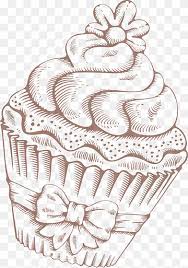 Mi lenne a neve a ti mesesütiteknek?Milyen titkos hozzávalókból készülne?Írjátok le a receptjét, és készítsetek róla egy rajzot is!A recepteket összefűzve elkészíthetjük az osztály receptkönyvét is.Mesesüti elnevezése:Hozzávalók: Elkészítés:______________________________________________________________________________________________________________________________________________________________________________________________________________________________________________________________________________________________________________________________________________________________________________________________________________________________________________________________________________________________________________________________Mesesüti rajza: